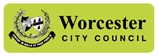 Application to Modify or Discharge a Section 106 Planning Obligation Town and Country Planning Act 1990 Section 106Town and Country Planning (Modification and Discharge of Planning Obligations) Regulations 1992Pre-Application discussionsHave you had any discussions / correspondence with Planning Services about this proposal? NOIf YES: Officer Name …………………………………….  Our Reference ………………………….APPLICATION   What are you applying to do and which S106 Agreement?Modify a planning obligation?            Section 106A application?         Discharge of planning obligation?                2   APPLICANT NAME AND ADDRESS                   3   AGENT NAME AND ADDRESS.............................…………………                                 ………………………………………...............................……..…………..                               ………………………………………................…………………………….                               ………………………………………..9/10 NOTIFICATION TO INTERESTED PARTIES – please complete one certificate onlyCertificate AI certify that on the day 21 days before the date of this application the planning obligation to which the application relates was enforceable against nobody other than the applicant.Signed ………………………………*On behalf of …………………………                        Date …………….OR Certificate BI certify that the applicant has given notice to everyone else against whom, on the day 21 days before the date of this accompanying application, the planning obligation to which the application relates was enforceable, as listed below.Signed ………………………………….*On behalf of ………………………….                                  Date …………………………*Delete as appropriateORCertificate CI certify that:-   The applicant cannot issue a Certificate A or B in respect of this application.-  *the applicant has given notice to the persons listed below, being persons against whom, on the day21 days before the date of the application, the planning obligation to which the application relates was enforceable.- The applicant has taken reasonable steps to ascertain the name and address of every person against whom, on the day 21 before the date of the application, the planning obligation to which the application relates was enforceable and who has not been given notice of the application but has been unable to do. These steps were as follows – (a)-  Notice of the application, as attached to this certificate, has been published in the (b) On (c). Signed ………………………………….*On behalf of ………………………….                                  Date …………………………(a) Being the steps taken           (b) The name of the publication            (c) The date of publicationApplicant contact details                                                    Agent contact detailsTel  ……………………….                                              Tel ……………………….Mobile ..........................................................                        Mobile.……………………Fax ...............................................................                        Fax ……………………………………….Email …………………………………………                          Email ……………………………………... PLANNING APPLICATION FORMS ARE PUBLIC DOCUMENTS AND ALL INFORMATION CONTAINED ON THEM WILL BE PLACED ON DEPOSIT FOR PUBLIC INSPECTION BOTH IN THE COUNCIL OFFICES AND ON A WEB SITE4  FULL ADDRESS OF THE SITE TO WHICH THE OBLIGATION RELATES5   NATURE OF THE APPLICANT’S INTEREST IN THE LAND6   DETAILS OF PLANNING OBLIGATION TO BE MODIFIED/DISCHARGED7  REASON(S) FOR APPLYING TO MODIFY/DISCHARGE THE OBLIGATION8  Financial viabilityHave you submitted a financial viability statement with this application …….If YES: Who has certified this as true and correct ……………………………….Person whomAddress at whichDate on whichnotice was servednotice was servednotice servedPerson whomAddress at whichDate on whichnotice was servednotice was servednotice served